lMADONAS NOVADA PAŠVALDĪBA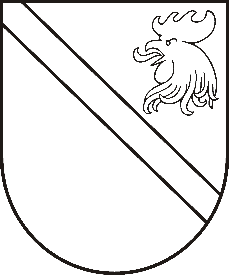 Reģ. Nr. 90000054572Saieta laukums 1, Madona, Madonas novads, LV-4801 t. 64860090, fakss 64860079, e-pasts: dome@madona.lv ___________________________________________________________________________MADONAS NOVADA PAŠVALDĪBAS DOMESLĒMUMSMadonā2019.gada 22.oktobrī								Nr.479									(protokols Nr.20, 11.p.)Par piedalīšanos Eiropas Lauksaimniecības fonda lauku attīstībai izsludinātajā atklāta projektu iesniegumu konkursa Latvijas Lauku attīstības programmas 2014-2020 pasākumā “7.2 Pamatpakalpojumi un ciematu atjaunošana lauku apvidos” ar projekta iesniegumu “Autoceļa Grandupes – Bučauska posma Dzelzavas pagastā, Madonas novadā pārbūve” un finansējuma nodrošināšanuEiropas Lauksaimniecības fonds lauku attīstībai ir izsludinājis atklāto projektu iesniegumu konkursu Latvijas Lauku attīstības programmas 2014.–2020. gada pasākumam "7.2 Pamatpakalpojumi un ciematu atjaunošana lauku apvidos". Konkursa ietvaros tiek atbalstīta pašvaldību grants ceļu bez cietā seguma būvniecība vai pārbūve.Madonas novada pašvaldībai ir izstrādāts projekta  „Autoceļa Grandupes – Bučauska posma Dzelzavas pagastā, Madonas novadā pārbūve”. Projekta ietvaros ir plānots pārbūvēt grants ceļu 0,238 km garumā Madonas novada Dzelzavas pagastā. Paredzētais ELFLA līdzfinansējums sastāda 54,92% no projekta attiecināmajām izmaksām. Projekta mērķis ir uzlabot ceļu infrastruktūru lauku teritorijās, lai veicinātu uzņēmējdarbību un saglabātu apdzīvotību.Autoceļa Grandupes – Bučauska posma Dzelzavas pagastā, Madonas novadā pārbūves izmaksas sastāda 48 975,60 EUR bez PVN, būvuzraudzības izmaksas– 997,00 EUR bez PVN, būvprojekta izstrāde – 2 400,00 EUR bez PVN, autoruzraudzība – 500,00 EUR bez PVN un PVN – 11 103,25 EUR. Projekta kopējās izmaksas sastāda EUR 63 975,85.Lai īstenotu projektu nepieciešams Madonas novada pašvaldības līdzfinansējums, 45,08 % apmērā, t.i. EUR 28 838,45 apmērā. ELFLA izmaksu līdzfinansējums – EUR 35 137,40.Noklausījusies domes priekšsēdētāja A.Lungeviča sniegto informāciju, ņemot vērā 16.10.2019. Uzņēmējdarbības, teritoriālo un vides jautājumu komitejas un 22.10.2019. Finanšu un attīstības komitejas atzinumus, atklāti balsojot: PAR – 13 (Agris Lungevičs, Ivars Miķelsons, Andrejs Ceļapīters, Artūrs Čačka, Andris Dombrovskis, Artūrs Grandāns, Valda Kļaviņa, Valentīns Rakstiņš, Andris Sakne, Rihards Saulītis, Inese Strode, Aleksandrs Šrubs, Gatis Teilis), PRET – NAV, ATTURAS – NAV, Madonas novada pašvaldības dome  NOLEMJ:Piedalīties ELFLA izsludinātajā projektu konkursā pasākuma “7.2 Pamatpakalpojumi un ciematu atjaunošana lauku apvidos” ietvaros ar projekta iesniegumu „Autoceļa Grandupes – Bučauska posma Dzelzavas pagastā, Madonas novadā pārbūve”.Projekta kopējās izmaksas EUR 63 975,85 (sešdesmit trīs tūkstoši deviņi simti septiņdesmit pieci euro 85 centi), t.sk. ELFLA finansējums – EUR 35 137,40 un Madonas novada pašvaldības finansējums EUR 28 838,45 apmērā. Pēc projekta iesnieguma „Autoceļa Grandupes – Bučauska posma Dzelzavas pagastā, Madonas novadā pārbūve” apstiprināšanas, ņemt ilgtermiņa aizņēmumu Valsts kasē ar atmaksas termiņu 20 gadi un atlikto maksājumu 3 gadi ar Valsts kases noteikto procentu likmi EUR 56 948,37 apmērā.Lūgt Pašvaldību aizņēmumu un galvojumu kontroles un pārraudzības padomi atbalstīt kredīta ņemšanu EUR 56 948,37 (piecdesmit seši tūkstoši deviņi simti četrdesmit astoņi euro 37 centi) apmērā projekta „Autoceļa Grandupes – Bučauska posma Dzelzavas pagastā, Madonas novadā pārbūve” īstenošanai.Aizņēmumu izņemt 2020. gadā. Aizņēmuma atmaksu garantēt ar Madonas novada pašvaldības budžetu.Domes priekšsēdētājs						A.Lungevičs